2446 University Ave W, Suite 104
St Paul, MN  55114
P:  612-861-7115
F:  612-861-7112
www.mnadopt.org Vendor ACH Authorization Form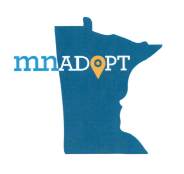 I (we) hereby authorize MN ADOPT to electronically debit entries to my (our) checking/savings accounts at the financial institution listed below (FINANCIAL INSTITUTION), and, if necessary, initiate adjustments (debit/credit) for any transaction credited/debited in error.  I (we) agree that ACH transactions I (we) authorize comply with all applicable laws.Required:  (choose one)Business AccountPersonal AccountFinancial Institution: Checking AccountSavings AccountRouting Number:			Account Number: Name(s) on the Account: I (we) understand that this authorization will remain in full force and effect until I (we) notify MN ADOPT in writing that I (we) wish to revoke this authorization.  I (we) understand that MN ADOPT requires at least seven days prior notice in order to cancel this authorization.Name(s) (Please Print)Date Signature(s): _____________________________________________________________________________________________________________________________